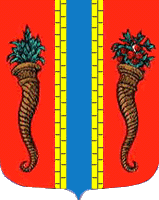 Администрация муниципального образования Новоладожское городское поселениеВолховского муниципального района Ленинградской областиПОСТАНОВЛЕНИЕ От  24 июня 2016 года                                                                             № 399О признании молодых семей участникамиподпрограммы «Обеспечение  жильем молодых семей» федеральной целевойпрограммы «Жилище на 2015-2020 годы»	В соответствии с подпрограммой «Обеспечение жильем молодых семей» федеральной целевой программы «Жилище» на 2015-2020 годы,                                                                                                                                                                                                                                                                                                                                                                                                                                                                                                                                                                                                                                                                                                                                                                                                                                                                                                                                                                                                                                                                                                                                                                                                                                                                                                                                                                                                                                                                                                                                                                                                                                                                                                                                                                                                                                                                                                                                                                                                                                                                                                                                                                                                                                                                                                                                                                                                                                                                                                                                                                                                                                                                                                                                                                                                                                                                                                                                                                                                                                                                                                                                                                                                                                                                                                                                                                                                                                                                                                                                                                                                                                                                                                                                                                                                                                                                                                                                                                                                                                                                                                                                                                                                                                                                                                                                                                                                                                                                                                                                                                                                                                                                                                                                                                                                                                                                                                                                                                                                                                                                                                                                                                                                                                                                                                                                                              утвержденной постановлением Правительства Российской Федерации от 17 декабря 2010 года № 1050 (ред. от 25.08.2015 г.), и предоставленных молодыми семьями заявлений на участие в указанной программе, на территории МО Новоладожское городское поселение на 2017 год",п о с т а н о в л я ю:      1. Признать молодые семьи участниками подпрограммы «Обеспечение жильем молодых семей» федеральной целевой программы «Жилище» на 2017 год согласно Приложению №1.     2. Постановление вступает в силу с момента принятия.     3. Контроль исполнения настоящего постановления возложить на начальника отдела по управлению муниципальным имуществом Н.Ю. Ерошкову.Глава администрации                                                                                      О.С. БарановаТронькова О.В.      30-398Приложение № 1к Постановлению администрации Новоладожского городского поселения № 399 от 24.06.2016 годаСписок молодых семей – участников подпрограммы «Обеспечение жильем молодых семей» федеральной целевой программы «Жилище» на 2017 год.1. Морару Елена Федоровна, 13.11.1983 г.р. (заявитель): супруг – Морару Максим, 26.03.1983 г.р., сын – Морару Матвей Максимович, 15.04.2009 г.р., дочь – Морару Марианна Максимовна, 10.01.2016 г.р., (состав семьи 4 человека),            2. Ершова Александра Андреевна, 30.12.1986 г.р., (заявитель): дочь – Кузнецова Валерия Олеговна, 29.09.2011 г.р., (состав семьи 2 человека),              3. Фролова Татьяна Николаевна, 09.09.1981 г.р., (заявитель): дочь – Фролова Анастасия Алексеевна, 15.08.2001 г.р., (состав семьи 2 человека),              4. Усанкова Ирина Александровна, 03.08.1990 г.р., (заявитель): сын – Куделькин Ким Сергеевич, 26.08.2010 г.р., (состав семьи 2 человека),            5. Симанькова Татьяна Сергеевна, 02.10.1982 г.р. (заявитель): сын – Симаньков Кирилл Олегович, 31.01.2006 г.р., дочь – Симанькова София Олеговна, 16.09.2008 г.р., (состав семьи 3 человека).